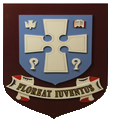 Unit 3: Neurobiology & Immunology Key area 5:  Non specific body defencesKey area 6: Specific cellular defences against pathogens  By the end of this topic I will be able to:Key area 5 :Non-specific body defences1.  Define the term immunity and name the 2 main types of    immunity; non-specific and specific.2.  State that a pathogen is a bacterium, virus or other organism     that can cause disease2.  Describe the physical (eg epithelial cells) and chemical (eg     mucus) barriers the body employs in its first line of defence      against pathogens and understand that these are non-specific      responses. 3.  Describe the events of an inflammatory response as another      form of non-specific immunity. 4.  Understand and describe the non-specific cellular responses      acting as a second line of defence to include the process of      phagocytosis carried out by phagocytes and the role of     cytokinesKey area 6: specific cellular defences against pathogens5.  State that specific immunity is the third line of defence and      involves lymphocytes (B & T) 6.  Understand that any invading pathogen is recognised by       proteins on its surface called antigens7.  Describe the response carried out by B lymphocytes in      response to binding to a foreign antigen.8. Describe the structure and role of antibodies9.  State that B lymphocytes can also respond to antigens on     substances that are harmless (e.g. pollen) causing an allergic     reaction10.  State that T lymphocytes have specific surface receptor      proteins that allow them to distinguish between the body’s      own cells (self) and infected cells with foreign antigens on     their  surface (non-self). 11. Know that T lymphocytes destroy infected body cells by      apoptosis12.   State that a failure in the regulation of the immune system       leading to T lymphocytes carrying out an immune response       against self cells is known as auto-immunity and give examples       of conditions caused by this. 13.   Compare and contrast the primary and secondary immune        Response and outline the role of memory cells.       14.  Describe the action of HIV and the development of AIDS
